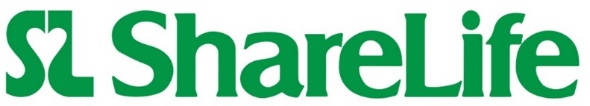 Il vangelo si vive: Campagna parrocchiale 2020Raccolte domenicali per ShareLife13 settembre | 11 ottobre | 8 novembreInserti Bollettino per ShareLifePer aiutare a prendere coscienza dell’importanza di un valido sostegno alla campagna ShareLife 2020, la preghiamo di inserire queste note informative sulla raccolta fondi nelle edizioni settimanali del suo bollettino parrocchiale.La informiamo che questi annunci non sono disponibili in edizioni cartacee. Tutti gli annunci per i bollettini sono reperibili sul nostro sito web, tradotti in varie lingue; tra queste: francese, italiano, coreano, polacco, portoghese, spagnolo, vietnamita e cinese (in versioni semplificata e tradizionale).sharelife.org/resourcesGrazie, “il Vangelo si vive” attraverso ShareLife!Kris DmytrenkoRaccolte domenicali per ShareLife13 settembre, 11 ottobre, 8 novembre11 ottobre, 2020ShareLife : Il Vangelo si vive mettendo in pratica la fede“ShareLife è quando si arriva al dunque. È il modo di avvalorare l'integrità e la legittimità della nostra vita Cristiana: non con le parole che pronunciamo ma con l’amore che condividiamo, in modo concreto. Questo è quello che facciamo con Sharelife.” – Cardinale Thomas CollinsOggi è domenica di ShareLife. Da oggi fino all’8 novembre si può raddoppiare l’effetto della vostra donazione. Un donatore generoso  imiterà con una propria offerta, ogni vostra donazione, fino ad un massimo di $500mila. Per favore, fate una donazione durante questa speciale raccolta fondi oppure in qualsiasi momento utilizzando le apposite buste che si trovano nei banchi della chiesa. Si può anche fare una donazione in massima sicurezza attraverso il sito web sharelife.org/donate.18 ottobre, 2020ShareLife : Il Vangelo si vive aiutando i bisognosi“Senza di te ShareLife non potrebbe adempiere alla sua missione di vivere il Vangelo assistendo coloro che vivono in stato di necessità. Insieme facciamo la differenza. Prego che noi tutti continuiamo a rispondere all’amore Divino dimenticando i nostri interessi, e andando avanti alla ricerca del bene del nostro prossimo.” — Thomas Cardinale CollinsL’8 novembre è la prossima domenica di ShareLife. Un donatore generoso  imiterà con una propria offerta, ogni vostra donazione, fino ad un massimo di $500mila. Per favore, fate una donazione durante questa speciale raccolta fondi oppure in qualsiasi momento utilizzando le apposite buste che si trovano nei banchi della chiesa. Si può anche fare una donazione in massima sicurezza attraverso il sito web sharelife.org/donate.25 ottobre, 2020ShareLife: al servizio dei non udentiLe agenzie finanziate da ShareLife sono in prima linea nel fronteggiare questa pandemia del Covid-19.  Una di queste è “Silent Voice” al servizio della comunità dei non udenti.Al momento sono impegnati al massimo delle loro capacità ad assistere, a distanza via internet e/o collegamenti video, bambini e giovani non udenti.  Inoltre assistono in generale persone sorde a destreggiarsi con le complessità, le costanti modifiche ai programmi assistenziali, le restrizioni, le direttive e gli annunci governativi sulla pandemia che spesso non sono accessibili ai non udenti.  La vostra donazione a ShareLife permetterà all’agenzia di continuare a svolgere questo importante lavoro.L’8 novembre è la prossima domenica di ShareLife. Un donatore generoso  imiterà con una propria offerta, ogni vostra donazione, fino ad un massimo di $500mila. Per favore, fate una donazione durante questa speciale raccolta fondi oppure in qualsiasi momento utilizzando le apposite buste che si trovano nei banchi della chiesa. Si può anche fare una donazione in massima sicurezza attraverso il sito web sharelife.org/donate.1 novembre, 2020ShareLife: a sostegno di una assistenza qualitativa a lungo termine durante la pandemiaLa “House of Providence” (Casa della Provvidenza) gestita dalla Providence Healhcare è un centro residenziale di Scarborough, finanziato da ShareLife, per l’assistenza a lungo termine di anziani.“È dura con il Covid-19 perché chiaramente non ci piace dover stare sempre dentro e non poter uscire un po’ all’aperto.  Ma comprendiamo perfettamente tutte le precauzioni che il personale deve adottare,” ci dice Mary, residente del centro, “Il personale di Providence è stato semplicemente magnifico e sta svolgendo un ottimo lavoro.   Apprezziamo il fatto che tutto il personale è sempre molto attento con noi, e si assicura della nostra sicurezza.  Li ringrazio per tutto il loro impegno ogni volta che li incontro.”Il prossimo fine settimana avremo una domenica di ShareLife. Un donatore generoso  imiterà con una propria offerta, ogni vostra donazione, fino ad un massimo di $500mila. Per favore, fate una donazione durante questa speciale raccolta fondi oppure in qualsiasi momento utilizzando le apposite buste che si trovano nei banchi della chiesa. Si può anche fare una donazione in massima sicurezza attraverso il sito web sharelife.org/donate.8 novembre, 2020Domenica di ShareLife: l’ultimo fine settimana per contribuire alla raccolta fondi parrocchialeI tossicodipendenti sono tra i tanti gruppi di persone marginalizzate aiutate dalle vostre donazioni a ShareLife.“Questi tempi così incerti sono particolarmente duri per i tossicodipendenti che assistiamo. Già devono far fronte a tante difficoltà: isolamento, alimentazione inadeguata, precarietà d’alloggio e problemi di salute mentale,” rivela “St.Michael’s House” un’agenzia finanziata da ShareLife. “Sospettiamo che il fabbisogno (di validi sostegni) continuerà ad aumentare per il perdurare della pandemia e poi nella realtà post Covid-19.”La vostra donazione a ShareLife farà in modo che St.Michael’s House possa continuare ad assistere persone a superare la loro tossicodipendenza, nonostante il continuo aumento delle richieste per i loro programmi.Questo fine settimana abbiamo la domenica di ShareLife e l’ultimo giorno per fare una donazione alla raccolta fondi parrocchiale. Un donatore generoso  imiterà con una propria offerta, ogni vostra donazione, fino ad un massimo di $500mila. Per favore, fate una donazione durante questa speciale raccolta fondi oppure in qualsiasi momento utilizzando le apposite buste che si trovano nei banchi della chiesa. Si può anche fare una donazione in massima sicurezza attraverso il sito web sharelife.org/donate.Nota per il parroco. Il seguente testo può modificato a seconda delle proprie esigenze e la necessità di volontari per la raccolta fondi ShareLife nella parrocchia.Cerchiamo volontari ShareLife per la nostra parrocchiaPartecipare da volontario alla campagna ShareLife nella nostra parrocchia è un ottimo modo di vivere il Vangelo aiutando i bisognosi. Impegnarsi come volontario richiede un impegno minimo di tempo durante il periodo di svolgimento della campagna ShareLife tra gennaio e la fine di luglio. Accedi a: sharelife.org/volunteer per sapere di più su ShareLife e le diverse maniere nelle quali puoi aiutare. Per iscriversi online: www.surveymonkey.com/r/ShareLife oppure chiedi all’ufficio parrocchiale come puoi renderti utile.Grazie per il tuo sostegno a ShareLife.Nota: le parrocchie che partecipano alla raccolta fondi via posta, possono utilizzare il seguente annuncio in qualsiasi momento della campagna ShareLife.Sostenere ShareLife tramite versamenti pre-autorizzatiVersamenti mensili pre-autorizati (“monthly pre-authorized giving”, PAG) sono un modo semplice per suddividere le tue donazioni a ShareLife attraverso tutto l’anno. Il plico informative che ricevi via posta, include il modulo per versamenti PAG. Basta includere un assegno annullato (con l’indicazione “VOID”) al modulo completato che si consegna all’ufficio parrocchiale; oppure, semplicemente metterlo nel cestino delle offerte, durante qualsiasi Messa. Si prega contattare ShareLife a: slife@archtoronto.org oppure chiamare il 416.334.3411 per qualsiasi delucidazione in merito a versamenti mensili pre-autorizzati a ShareLife.Grazie per il tuo sostegno a ShareLife.